Klasa 2- 31.03.Dzień dobry wszystkim!EDUKACJA POLONISTYCZNAUczeń:- wie ,kiedy piszemy „h”1. Otwórz zeszyt do ed. polonistycznej i zapisz temat lekcji:LekcjaTemat: Kiedy piszemy h.1.Otwórz podręcznik na str.80 i przepisz do zeszytu podane tam zasady.Ja zaczynam- Na początku imion:Hubert, Hugo…Postaraj się zapamiętać te wyrazy !2.Wykonaj ćw. pol.-społ. ze str.65 bez kropki!Jeżeli masz ochotę- to ćwicz ortografię online:https://www.dyktanda.net/dyktando-06.phphttps://www.dyktanda.net/dyktando-45.phpCiekawe, czy zostałeś Mistrzem Ortografii?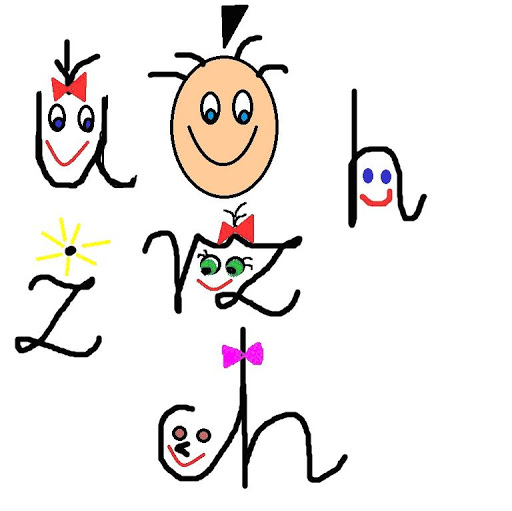 Jeżeli masz problem z ortografią-korzystaj ze słownika!EDUKACJA MATEMATYCZNAUczeń:-sprawnie odejmuje w zakresie 1001. Dziś kontynuacja lekcji z poniedziałku. Myślę, że świetnie poradziłaś/poradziłeś sobie z dodawaniem w zakresie 100. Teraz będziemy ćwiczyć odejmowanie.Lekcja online- + i – w zakresie 100:https://www.youtube.com/watch?v=1Dii0jQ5Lzw2. No to teraz ćwiczonka: wykonaj ćw. 1,2 i 3 z ćw. mat. str.383. Liczymy online:https://www.eduelo.pl/quiz/146/czesc/1/https://learningapps.org/1342503https://learningapps.org/1483953https://learningapps.org/1361829Mam nadzieję, że już liczysz bardzo dobrze!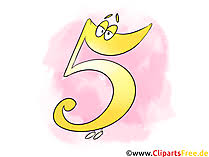 Do zobaczenia jutro!